ОТЧЕТотряда ЮИД «Светофорик»МБОУ СОШ №34 имени Г.И. Хетагурова  г. ВладикавказаОтряд ЮИД организован в МБОУ СОШ№34 с 1 сентября 2009 года. В настоящее время это объединение юных инспекторов движения. В 2016 году начал свою работу новый отряд ЮИД 6"А" класса "Сфетофорик».  Активно ведется агитационно – пропагандистская работа: ребята ЮИДовцы выступают с лекциями на классных часах, проводятся КВН, викторины, брейн – ринги. Отряд ЮИД  6 «А» класса под руководством классного руководителя  З.И.Хадиковой и учителем  ОБЖ М.А.Дзобаевой,  ведёт работу по предупреждению дорожно-транспортного травматизма.  Они пропагандируют  правила дорожного движения среди ребят из начальной школы и детского сада.  Также юидовцы  провели рейд по начальным классам «Твой безопасный маршрут». У всех учащихся маршрутные листы были в наличии, даже первоклашки не отстали от своих старших товарищей. На площадке были проведены практические занятия по ПДД.  В ноябре среди 5-7 классов был проведен конкурс рисунков. В течение сентября 2017 г. во всех классных коллективах в рамках операции «Внимание – дети!» членами ЮИД, а также руководителем кружка проведены беседы о необходимости соблюдения ПДД. В конце каждой четверти выпускались листовки для уголка по ПДД, где были даны инструктажи по правилам поведения в каникулярный период, соблюдению ПДД; объяснены возможные сезонные опасности на дорогах, способы их избегания.9 сентября в рамках акции «Внимание, дети!» юидовцы  патрулировали перекрёсток улиц 11 линия и Бульварной, где проходит основной поток школьников. Хочется отметить, что все ученики соблюдали правила дорожного движения: шли по пешеходному переходу, нарушителей не было. Также было подготовлено внеклассное мероприятие, под руководством зам.директора З.В.Уртаевой , «Посвящение 1классников  в пешеходы», где детям были вручены памятки  и удостоверения -  «Удостоверение юного пешехода»14.11.2017 года на территории школы прошла акция «Дети  на дороге», где отряд «Сфетофорик» подготовил для учащихся памятки «Правила движения велосипедиста»Мероприятия проводились в рамках разработанной программы в соответствии с планом. Зам. дир. по ВР                                     З.В. Уртаева Рук. кружка ЮИД                                М.А.Дзобаева                                                                З.И.Хадикова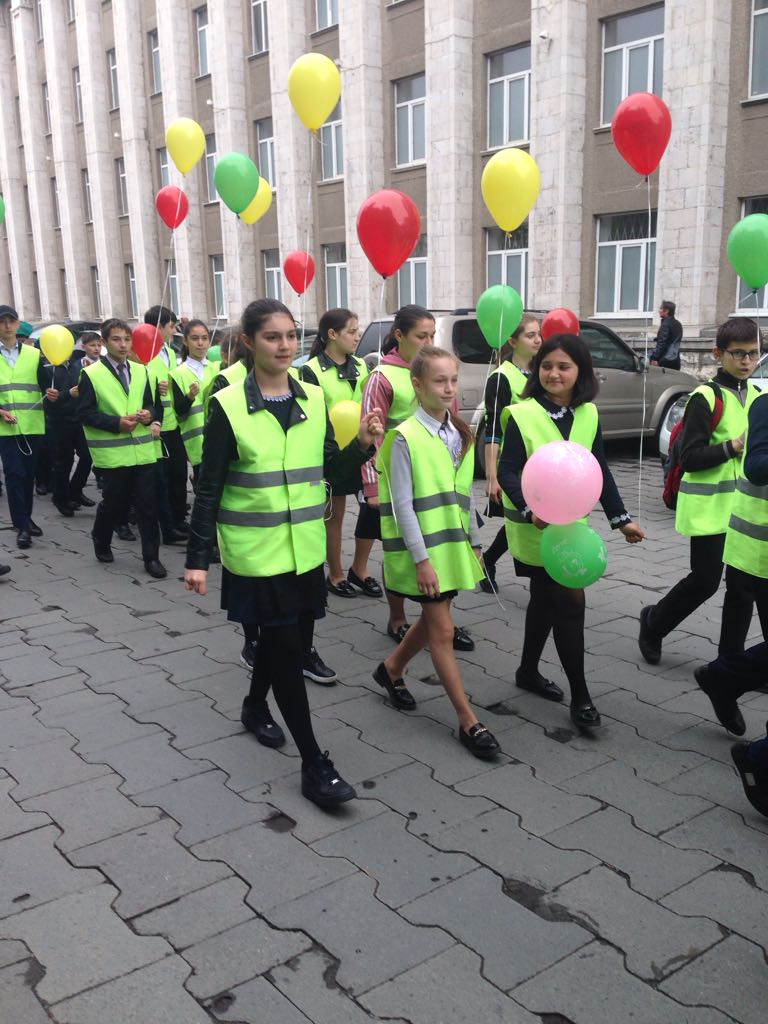 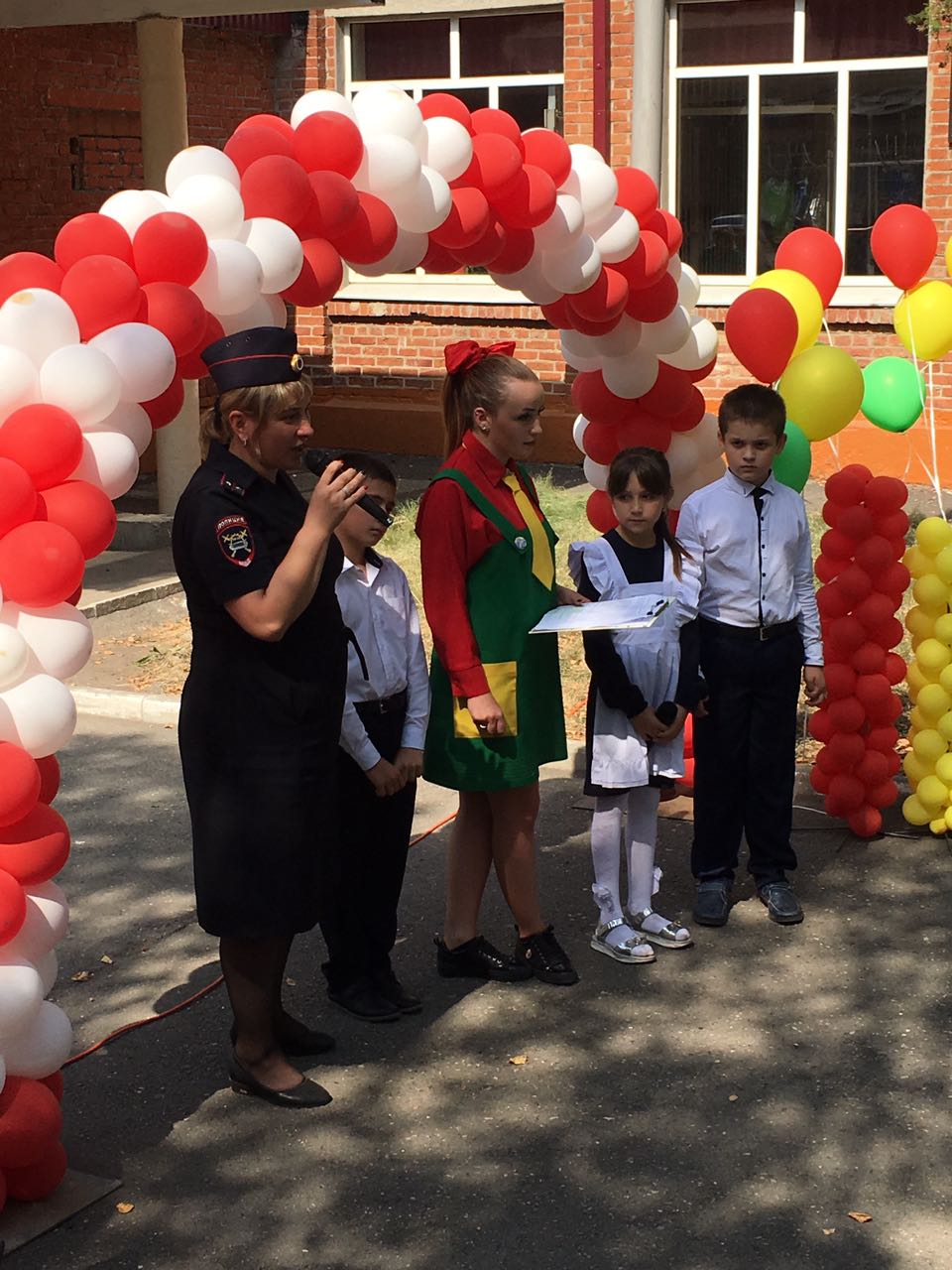 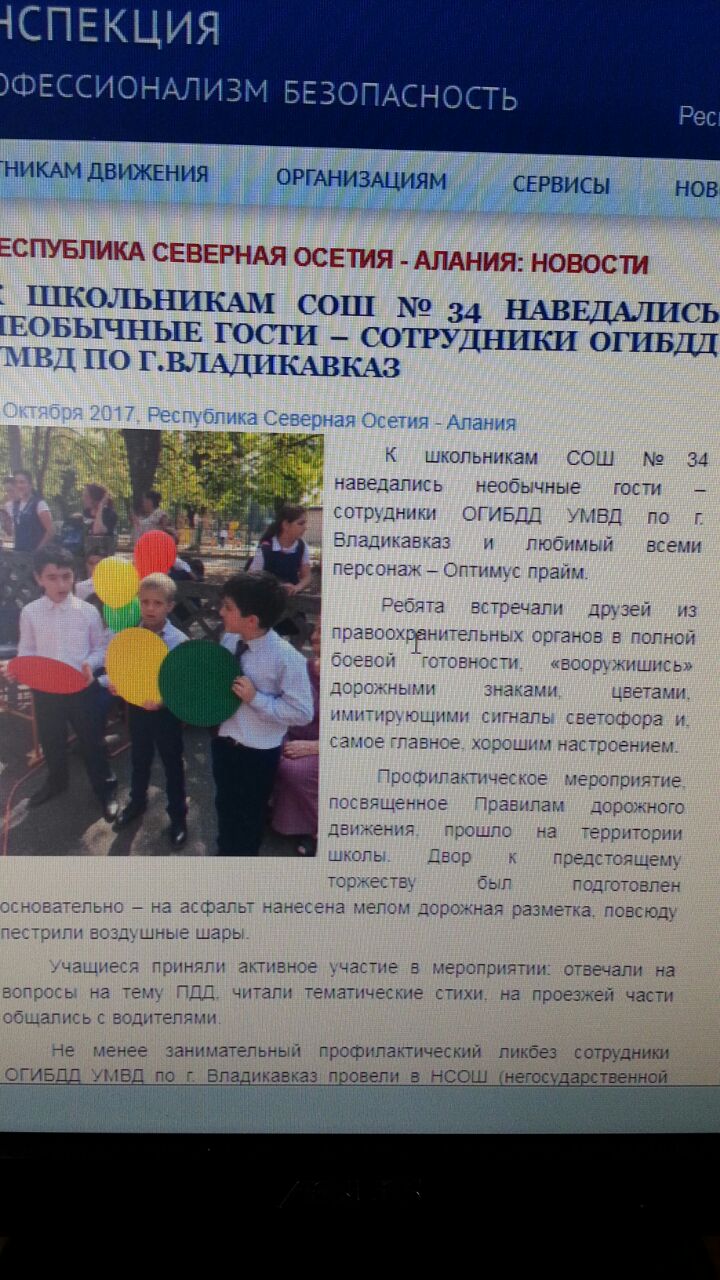 